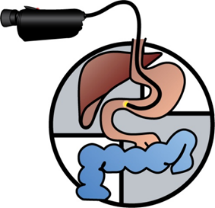 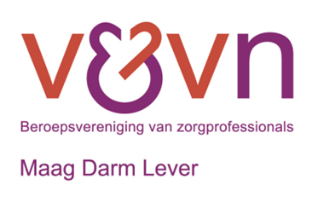 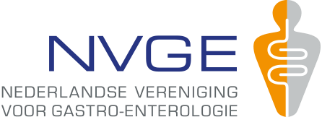 Formulier inleveren kwaliteitsverbetering of (verpleegkundig) wetenschappelijk onderzoek V&VN MDL  Naam: Functie: Ziekenhuis: Afdeling: Email: Telefoonnummer (mobiel): Lidmaatschapsnummer V&VN MDL: Ik ben wel/geen V&VN MDL lid Het ingevulde formulier svp uiterlijk 2 februari 2024 mailen naar scholingscommissie.mdl@venvn.nl PS. Zie de uitnodigingsbrief voor de beoordelingscriteria Titel/ onderwerp Soort project0 (verpleegkundig) wetenschappelijk onderzoek0 best practice / kwaliteitsverbeterprojectDoelgroepProbleemstellingAchtergrond en DoelMethoden (plan van aanpak – wetenschappelijk onderzoek, literatuurstudie of interview of enquete of..) indien van toepassing Resultaten (Innovaties/ uitkomsten) Wanneer geïmplementeerd?Hoe is dit verlopen?Resultaten?Conclusies (of, wat heeft het voor meerwaarde in de praktijk?)Bruikbaar voor andere MDL afdelingen in Nederland? Datum (poster en/of mondelinge presentatie)Voorjaarscongres DDD V&VN MDL Veldhoven 21 maart 2024